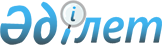 Об утверждении Инструкции о выдаче открепительных удостоверений на право голосования
					
			Утративший силу
			
			
		
					Постановление Председателя Центральной избирательной комиссии Республики Казахстан от 26 апреля 2005 года N 1/2. Зарегистрировано в Министерстве юстиции Республики Казахстан 3 мая 2005 года N 3607. Утратил силу постановлением Председателя Центральной избирательной комиссии Республики Казахстан от 25 июня 2007 года N 90/171.



      


Сноска. Постановление Председателя Центральной избирательной комиссии РК от 26 апреля 2005 года N 1/2 утратил силу постановлением Председателя Центральной избирательной комиссии РК от 25 июня 2007 года 


 N 90/171 


.



      В соответствии со 
 статьями 12 
 и 
 41 Конституционного 
 закона Республики Казахстан "О выборах в Республике Казахстан" Центральная избирательная комиссия Республики Казахстан 

ПОСТАНОВЛЯЕТ:




     1. Утвердить прилагаемую Инструкцию о выдаче открепительных удостоверений на право голосования.



     2. Настоящее постановление вводится в действие со дня его официального опубликования.

 



     

Председатель


Утверждена                 



постановлением Центральной         



избирательной комиссии            



Республики Казахстан           



от 26 апреля 2005 года N 1/2       



Инструкция






о выдаче открепительных удостоверений






на право голосования



     Инструкция о выдаче открепительных удостоверений на право голосования (далее - Инструкция) разработана в соответствии с 
 Конституцией 
 Республики Казахстан, Конституционным 
 законом 
 Республики Казахстан "О выборах в Республике Казахстан", 
 Указом 
  Президента Республики Казахстан от 11 ноября 1996 года N 3205 "Об утверждении Положения о Центральной избирательной комиссии Республики Казахстан", другими нормативными правовыми актами Республики Казахстан и детализирует вопросы выдачи открепительных удостоверений на право голосования (далее - открепительных удостоверений).



     1. При перемене избирателем места своего пребывания в период между представлением списков избирателей для всеобщего ознакомления и днем выборов, он вправе обратиться в участковую избирательную комиссию по месту регистрации своего местожительства с заявлением на получение открепительного удостоверения (приложение 1).



     2. При поступлении от избирателя такого заявления и предъявлении им документа, удостоверяющего его личность, председатель или член участковой избирательной комиссии выдают ему открепительное удостоверение (приложение 2).



     3. Открепительное удостоверение заполняется председателем или членом участковой избирательной комиссии разборчиво от руки.



     Заполнение производится на государственном или русском языке по желанию избирателя и содержит следующие сведения об избирателе и о предъявленном им документе, удостоверяющем его личность:



     фамилию, имя, отчество;



     дату рождения;



     адрес регистрации места жительства;



     дата выдачи, код или номер и наименование органа, выдавшего документ, удостоверяющий личность.



     4. Председатель или член участковой избирательной комиссии, выдавший открепительное удостоверение, в списке избирателей в графе "примечания" вносит запись о дате выдачи и номере открепительного удостоверения.



     Заявление избирателя на получение открепительного удостоверения прилагается к списку избирателей.



     5. Выдача открепительных удостоверений прекращается в 18 часов дня, предшествующего дню голосования, за исключением исполнения решения суда или вышестоящей избирательной комиссии.



     6. Открепительное удостоверение не выдается избирателям, желающим участвовать в голосовании на другом избирательном участке в пределах одного населенного пункта.



     7. Утраченные открепительные удостоверения на право голосования не восстанавливаются.



     8. По предъявлению избирателем в участковую избирательную комиссию по месту своего пребывания открепительного удостоверения и документа, удостоверяющего личность, на основании которого было выдано данное открепительное удостоверение, участковая избирательная комиссия в день голосования включает его в список избирателей данного избирательного участка.



     Член участковой избирательной комиссии вносит сведения об этом избирателе в список избирателей под следующим после последнего порядковым номером.



     9. Избиратель расписывается в получении бюллетеня и голосует на данном избирательном участке на общих основаниях.



     10. Открепительное удостоверение прилагается к списку избирателей.



     11. Председатель и соответствующий член участковой избирательной комиссии несут в установленном законодательными актами Республики Казахстан порядке ответственность за достоверность сведений об избирателях, внесенных участковой избирательной комиссией на основании открепительных удостоверений.




Приложение 1                 



к Инструкции о выдаче            



открепительных удостоверений         



на право голосования            

                                            Кому_______________



                                              _________________



                                              _________________


ЗАЯВЛЕНИЕ




на получение открепительного удостоверения




на право голосования


     Я,________________________________________________________



              фамилия, имя, отчество, дата рождения избирателя



___________ N __________________________________________________



наименование  код или номер документа, удостоверяющего личность,



выданного "__" _______ ___г.  __________________________________



           дата выдачи       наименование органа, его выдавшего



________________________________________________________________



проживающий(ая) ________________________________________________



                        адрес регистрации места жительства



в связи с ______________________________________________________



указывается причина перемены места своего пребывания и избирателем



________________________________________________________________



предъявляются для ознакомления документы, подтверждающие указанное

и на основании пункта 6-1 
 статьи 41 
 Конституционного закона "О выборах в Республике Казахстан" 

ПРОШУ

 выдать открепительное удостоверение на право голосования.

 



Избиратель

      ______________    ____________________



                 подпись          фамилия, инициалы



 



"____"_____________ _____г.



       дата обращения

     Примечание: заявление заполняется избирателем лично разборчиво



                 от руки




Приложение 2                 



к Инструкции о выдаче            



открепительных удостоверений         



на право голосования             

Выборы _______________________________________  Республики Казахстан



                  "___" _____________ _______ г.



                          дата выборов


ОТКРЕПИТЕЛЬНОЕ УДОСТОВЕРЕНИЕ




на право голосования N№____

_

__________________________________________________________________



             фамилия, имя, отчество, дата рождения избирателя



________________ N№_______________________________________________



 наименование   код или номер документа, удостоверяющего личность



выдан "___" _____________ ____ г. ________________________________



          дата выдачи          наименование органа, его выдавшего



__________________________________________________________________



проживающий(ая)___________________________________________________



                         адрес регистрации места жительства



 



на основании пункта 6-1 
 статьи 41 
 Конституционного закона "О выборах



в Республике Казахстан" включается в день голосования в список 



избирателей на избирательном участке по месту его пребывания.



 



     Выдано участковой избирательной комиссией N№________________



__________________________________________________________________



    местонахождение избирательного участка - аул (село), поселок,



__________________________________________________________________



                  район, город, район в городе, область


Председатель/Член участковой                        М.П.




избирательной комиссии

     ______________    __________________



                             подпись         фамилия, инициалы



 



"_____"_______________ _____г.



дата выдачи удостоверения

     Действительно при предъявлении документа, удостоверяющего личность

					© 2012. РГП на ПХВ «Институт законодательства и правовой информации Республики Казахстан» Министерства юстиции Республики Казахстан
				